                  Okresní fotbalový svaz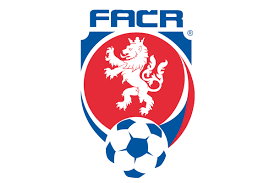 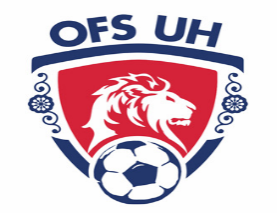 Růžová 436, 686 01 Uherské Hradiště   ofsuh@ofsuh.cz tel: 603977 677        Komuniké VV OFS Uherské Hradiště ze dne 10. 3. 2020     Na základě rozhodnutí Bezpečností rady státu a Vlády ČR v souvislosti s výskytem koronaviru v ČR VV OFS Uherské HradištěRuší:Konání VH OFS Uherské Hradiště, která se měl uskutečnit dne 18.3.2020. Fotbalovým klubům budou elektronicky zaslány připravené materiály. Po ukončení opatření bude s předstihem sdělen náhradní termín VHTurnaj přípravek „Brodská část“, který se měl uskutečnit dne 21.3. 2020 ve SH v HlukuDoporučuje:Všem FK(TJ,SK) hrajících soutěže, řízené OFS UH postupovat při fotbalových, sportovních  a jiných akcí v souladu s rozhodnutím Bezpečnostní rady státu.V Uh. Hradišti dne 10.3.2020    Čestmír Šátek  v.r.                                                 František Miko v.r.místopředseda OFS UH                                             předseda OFS UH                   